AGENDA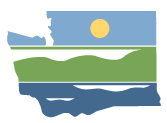 WRIA 13 Watershed Restoration and Enhancement Committee meetingSeptember 23, 2020 | 9:00 a.m.-1:00 p.m. | committee website 
LocationWebEx ONLY*See bottom of agenda for WebEx informationCommittee ChairAngela Johnsonangela.johnson@ecy.wa.govHandoutsAugust  2020 Meeting SummaryProject/technical Workgroup SummaryConsumptive Use Discussion GuideWelcome
9:00 a.m. | 20 minutes | MullerGo through WebEx best practices slideRoll call, introductions Icebreaker! – Google slide Review agendaApproval of August 2020 Meeting Summary
9:20 a.m. | 10 minutes | Muller | DecisionHandouts: August 2020 Meeting SummaryUpdates and Announcements
9:30 a.m. |10 minutes | JohnsonPlan Development
9:40 a.m. | 80 minutes | Johnson, MullerHandouts:  Chapter 4 Comments	      Chapter 6 Comments
Reminder of plan review timelineUpdate on Committee member review process Compiled plan review statusDiscuss suggested revisions to chapter 4 and chapter 6Go over substantive commentsNext steps for policy itemsUpdate on NEBDiscussion and next stepsBREAK | 11:00 | 10 minutesProjects
11:10 a.m. | 60 minutes | Johnson, Wiseman, Mutti-Driscoll | DiscussionHandout: Project Workgroup Summary
Update on projects from project subgroup Review recommendations from project subgroupDiscuss action items brought forward from previous meetingDiscussion and next stepsOther Technical Items
12:10 a.m. | 40 minutes | Johnson | DiscussionHandouts: Revised Consumptive Use Discussion Guide (will be uploaded and distributed by 9/18/20)Recommendation from workgroupFinalize CU estimate for inclusion in planPublic Comment
12:50 p.m. | 5 minutes | MullerNext Steps and Adjournment12:55 p.m. | 5 minutes | Muller, JohnsonNext meeting – October 28, 2020 9:00 a.m. to 1: 00 pm on WebEx*
*Future meetings will be held via WebEx until further notice.  